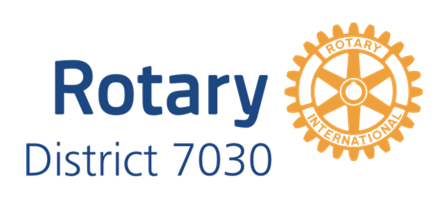 Prix EnviroClub Formulaire de Candidature – Médaille d’orUn Gold Award est le troisième des trois niveaux de reconnaissance des réalisations environnementales de votre club. Le comité de durabilité environnementale du district 7030 examinera votre candidature sur la base de critères au niveau approprié pour le prix. Le comité fera ensuite une recommandation au gouverneur de district qui prendra la décision finale quant à savoir si votre club reçoit ce niveau de récompense. Consultez le site Web du district pour plus de détails sur les exigences et les critères d'évaluation. Veuillez remplir toutes les sections ci-dessous. Résumez la candidature de votre club pour une récompense ARGENT ci-dessousActivités, projets et événements environnementaux supplémentaires à ceux signalés dans la candidature aux prix BRONZE et/ou ARGENTDémonstration que les projets et événements décrits dans la candidature aux prix BRONZE et/ou ARGENT ont été considérablement améliorésPreuve de la communication des initiatives environnementales signalées dans la candidature aux prix BRONZE (par exemple, dans les bulletins d'information du club/district et/ou les médias/réseaux sociaux importants)Nom du Rotary clubAnnée rotarienneNom du responsable de l'environnement du clubFormation du comité ES du clubOuiNonDétient le prix d'argent actuelOuiNonSignature du responsable de l'environnement du clubNom et signature du président du clubDatePour usage interne seulementPour usage interne seulementDate receivedDate considered by District Environmental Sustainability CommitteeCommittee’s observations and recommendationsDate approved by District GovernorInitials of District GovernorDate Award presented to club